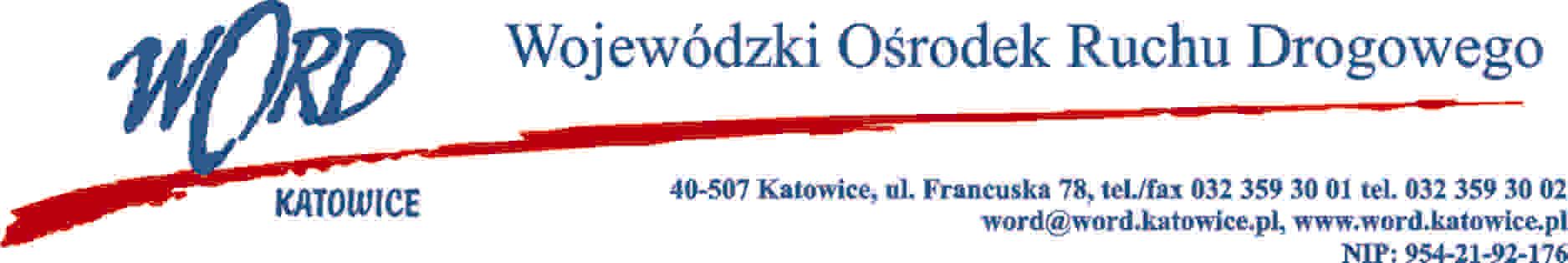 AT-ZP.262.15.61.2021.ŁŻKatowice, 27.06.2022 r.Zgodnie z art. 135 ust. 3 w związku z art. 88 ust. 3 ustawy – Prawo zamówień publicznych z 11 września 2019 r. (Dz. U. z 2021 r., poz. 1129 ze zm.), ws. postępowania prowadzonego w trybie przetargu nieograniczonego pn.: „Dostawa pojazdów egzaminacyjnych w zakresie kategorii B prawa jazdy dla Wojewódzkich Ośrodków Ruchu Drogowego w Katowicach, Częstochowie i Bielsku Białej” Zamawiający dokonuje zmiany w  ogłoszeniu o zamówieniu 2022-060396 wysłanego do publikacji 25.04.2022 r.W ogłoszeniu było: IV.2.2) Termin składania ofert lub wniosków o dopuszczenie do udziału Data: 31/05/2022 Czas lokalny: 10:00W ogłoszeniu jest: IV.2.2) Termin składania ofert lub wniosków o dopuszczenie do udziału Data: 07/07/2022 Czas lokalny: 10:00W ogłoszeniu było: IV.2.7) Warunki otwarcia ofert Data: 31/05/2022 Czas lokalny: 10:30W ogłoszeniu jest: IV.2.7) Warunki otwarcia ofert Data: 07/07/2022 Czas lokalny: 10:30Powyższe zmiany wprowadzono analogicznie do Specyfikacji Warunków Zamówienia:Rozdz. 15 ust. 1, rozdz. 16 ust. 2, rozdz. 17 ust. 1 wprowadzając datę: 05.10.2022 r. oraz w rozdz. 13 ust. 4 (zapisy dotyczące wadium).W oryginale podpis:Janusz Freitag – Dyrektor